Western Regional Partnership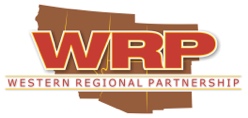 February 2021 UpdatesWRP sends out monthly updates on agency efforts relevant to the WRP Mission.  This includes publicly available information from WRP Partners and agency news releases, etc. to assist to create greater awareness of current WRP Partner actions.  If you have any updates you would like to share, please email that information to amyduffy@westernregionalpartnership.org.   In this edition of WRP Monthly updates:WRP UpdatesDeep-dive calls, in support of current WRP Priority on Building Resilience, are being held with subject matter experts on resilient energy infrastructure, resiliency of airspace, disaster mitigation and water security. Other webinar and Committee calls are in process of being confirmed; details forthcoming. Upcoming WRP Activities (please contact amyduffy@westernregionalpartnership.org for more information):March 2: WRP Resiliency of Airspace call to more fully scope Gap 3: Development of Counter UAS State and Federal PolicyMarch 8: WRP TETWG Funding SubcommitteeMarch 16: WRP Water Security Deep-Dive callMarch 19: WRP Resiliency of Airspace call to more fully scope Gap 1: Ensuring the military has sufficient airspace to meet DoD readiness requirements March 23: WRP Resiliency of Airspace call to more fully scope Gap 2: Integration of UAS into the NASMarch 26: WRP Tribal Engagement Temporary Working Group CallApril 9: WRP Disaster Mitigation Deep-Dive CallApril 15: WRP Resilient Energy Infrastructure call April 22: WRP SC Call with Committee Co-Chairs and GIS LiaisonsApril 29: WRP Resiliency of Airspace call to more fully scope Gap 1: Ensuring the military has sufficient airspace to meet DoD readiness requirementsApril 30: WRP Tribal Engagement Temporary Working Group CallPast WRP Webinars:February 4th Water Resource Management Strategies Webinar: https://bah16f18.adobeconnect.com/paaydnqwd88p/December 14: Water Security Policy Planning and Implementation Webinar: https://bah16f18.adobeconnect.com/p40giu27h4yq/ December 8: Western Regional Partnership (WRP) webinar featuring Tribal Resilient Energy InfrastructureOct 15: Fort Huachuca Sentinel Landscape/Partnership Water Efforts Webinar: https://bah16f18.adobeconnect.com/pghxl2u51kw2/ Oct 22: Collaborative Tools for Resolving Water Disputes Webinar: https://bah16f18.adobeconnect.com/p2xo9dnevhuc/June 11: Resiliency of Airspace Webinar: https://bah16f18.adobeconnect.com/pu2gu1ldj21e/June 12: WRP’s June 12th webinar on Disaster Mitigation: https://bah16f18.adobeconnect.com/pq9huy66zgwm/ EnergyFederal Updates Readout of the White House’s First Interagency Working Group on Coal and Power Plant Communities and Economic RevitalizationFERCFERC voted today to dismiss a three-year-old proceeding to determine how to ensure the power grid remains resilient as it transitions away from fossil fuels to cleaner sources of energy.FERC Revisits Review of Policy Statement on Interstate Natural Gas Pipeline ProposalsDOEFlexing the Limits of Land-Based Wind Turbine Rotor GrowthNew Distributed Wind Simulation Tool Accelerates Research from Lab to FieldNREL and Project Partners Team-Up To Advance Species Conservation and Wind Energy Deployment Latest Electrification Futures Study Report Explores How U.S. Power System Could Evolve With Widespread Electrification Reliability Analysis of the U.S. West Reviews Barriers to a Renewable Future DOE announced up to $100 million in funding for transformative clean energy technology research and development via its Advanced Research Projects Agency-Energy’s (ARPA-E) OPEN 2021 funding opportunity. The first of billions of dollars of DOE R&D opportunities to be announced this year, this funding will help identify cutting-edge, disruptive clean energy technologies to address the climate crisis. Potential applicants can visit ARPA-E’s newly launched OPEN 2021 website to access useful information and resources, including a teaming partner list for help forming new project teams and identifying potential collaborations, and webinars featuring Program Directors discussing technical areas they hope to pursue. WETO's WINDExchange initiative continues to publish maps of wind resources at 100-meter hub height to provide easy-to-understand snapshots of wind energy potential based on validated data specific to different regions of the United States. A new video tutorial explains how to read these new maps, where to access them, and the difference between land-based and offshore wind resource maps.DOE’s Wind Energy Technologies Office (WETO) Distributed Wind Research Program hosted a virtual workshop over the course of three days in August and September of 2020.DOI-BLMDOI will revoke the BLM's comment period on proposed amendment to the Desert Renewable Energy Conservation PlanBLM takes next steps on proposed Crimson Solar ProjectState UpdatesCA:California's Electricity Prices Are So High That Researchers Worry People Won't Ditch Fossil FuelCEC Commissioner Douglas Responds to Biden Administration Action Restoring the Desert Renewable Energy Conservation PlanCO:Colorado air quality regulators unanimously embraced a plan hammered out by industry and environmental groups to change equipment at tens of thousands of oil and gas wells to cut methane emissions. Oil and gas companies will stop using pneumatic controllers at well sites established after May 1 and by mid-2023 retrofit existing wells to replace hundreds of thousands of the devices with alternatives that don’t emit greenhouse gases. The plan, approved last week by the state’s Air Quality Control Commission, is a compromise negotiated among environmental groups, oil and gas companies, and Colorado regulators over three years.NV:Governor Sisolak issues Statement on CPUC decision identifying renewable energy resources in Southern Nevada2021 Biennial Report of the Public Utilities Commission of NevadaRegionalDespite the pandemic, 2020 was a banner year for renewable energy, which generated a fifth of U.S. power last year, according to the latest version of the Sustainable Energy in America Factbook released this morning by the Business Council for Sustainable Energy and Bloomberg NEF.Natural ResourcesFederal UpdatesThe Sentinel Landscapes Partnership is now accepting applications for its 2021 designation cycle! Apply today to become part of an innovative community working to strengthen military readiness, conserve natural resources, bolster agricultural and forestry economies, and increase resilience to climate change. All parties interested in applying for a designation must submit a pre-proposal through the partnership’s website by 8:00 PM ET on March 29, 2021. More information on this exciting opportunity can be found on the partnership’s website: https://sentinellandscapes.org/apply-now/ President Biden's Executive Order calls for the conservation of 30% of the U.S. land base by 2030DOIThe Interior Department today took steps to strengthen the Land and Water Conservation Fund (LWCF) by rescinding Trump administration policies that significantly undermined the landmark conservation program. Secretarial Order 3396 revokes an order signed on November 9, 2020 (Secretarial Order 3388) that unilaterally imposed new restrictions to inhibit the availability of LWCF funding for federal land and water acquisitions.DOI-BLMBLM Bureau-wide Management Studies Support Program for National Conservation Lands.  For conducting management-focused research on the National Conservation Lands that will inform management strategies utilized throughout BLM as well as other land management entities.  Due: April 23, 2021  Learn moreDOI-USFWS$1 Billion Sent to State Wildlife Agencies, Bolstering Conservation Projects and Recreation OpportunitiesDOI-Bureau of ReclamationReclamation investing $15.4 million to help communities mitigate drought and climate change impacts in Western United StatesCentral Valley Project Conservation Program. For projects that benefit federally listed and other special-status species whose habitats and populations have been impacted by operation of the Central Valley Project. Due: April 19, 2021 Learn moreWaterSMART-Applied Science GrantsWaterSMART Grants: Water Marketing Strategy GrantsDOI-NPSNational Park Service Announces $70.7 Million in Historic Preservation Grants to States and TribesNational Parks Hosted 237 Million Visitors in 2020A report from the National Park Service and several federal land management agencies offers a set of management options for helping ecosystems facing the potential for rapid and irreversible ecological change. The report encourages natural resource managers to consider forward-looking actions, rather than basing management goals on past conditions. Details are available in this news release.DOI-USGSA website provided by the U.S. Geologic Survey offers a variety of information on water availability and sustainability. The site maintains links to articles and provides a gateway to webpages covering related issues including arid lands water harvesting and water from coastal fog.Ecosystem Services of Riparian Restoration: A Review of Rock Detention Structures in the Madrean Archipelago EcoregionDOE:  Finalists Advance to Next Stage of "Waves to Water" Desalination PrizeUSDAPlanting Trees to Mitigate Climate Change: Policy Incentives Could Lead to Increased Carbon SequestrationAgriculture secretary nominee Vilsak endorses biofuels pushUSDA-NRCS: Updates to Conservation Easements Strengthens Protection for Farmlands, Grasslands and WetlandsNASA: NASA has released a recap of how the climate events of 2020 illustrate the way excess heat is expressed on Earth. The article points to greenhouse gas emissions as the reason extreme climate events are more likely. There is information on how the warmest year on record affected wildfires, hurricanes, and other elements of the environment.State Updates AZ:Arizona considers new surface and groundwater rulesUniversity of Arizona Water Resources Research Center Weekly Wave (newsletter)Arizona Law Opens New Pathway For Water ConservationUpcoming ADWR MeetingsCA:The Governor’s Office of Planning and Research is conducting an online survey to get input on updating California’s State Adaptation Strategy. The strategy will outline the State's key climate resilience priorities, including specific and measurable steps. The survey will be open through Friday, March 12.The California Ocean Protection Council has approved $8 million in funding for projects that will improve the state’s coastal resilience in the face of sea-level rise. The funding will be divided among 15 projects that cover a variety of areas including preserving biodiversity and cultural resources. The projects cover priorities outlined in the Strategic Plan to Protect California’s Coast and Ocean 2020–2025.A State Water Resources Control Board report on climate change outlines staff recommendations to make water availability analysis more robust. It also lists actions to support an effective water rights response to climate change within California’s existing water rights framework. Stakeholders are invited to provide options not listed in the report.CO:Drought conditions are worsening across Colorado. Ahead of increased water use in the spring, 14 cities in the Denver metro area are working together on coordinated messaging to residents on potential water shortages and the need to use less water. Click here to read more.Climate Smart Land Use Planning and Development (Recorded) This webinar provides background, tools, and resources for local governments to implement good land use planning and development patterns that are both reducing emissions and adapting to the impacts of climate change. This webinar is part of the CRO’s Climate Adaptations and Futures series.NM:The successes and challenges of New Mexico’s Water Data Act will be presented during a webinar on Thursday, March 11. The act took effect in 2019, launching an initiative to identify, share, and integrate key water data. The webinar, presented by the Internet of Water, will look at the collaboration among those collecting or managing water data in New Mexico.New Mexico considers adding climate change consideration to water rulesUT:      Utah considers a new Colorado River AuthorityTribal UpdatesQuiet Fire: Indigenous Tribes Rekindling the Ancient Art of Controlled Burning , This article for The Nature Conservancy by Page Buono describes the history of and efforts to restore vital traditions that maintained resilient landscapes for thousands of years, as well as the barriers that have thwarted these traditions since colonization. Regional UpdatesSaving streams and lakes helps birds too!February WestFAST NewsletterRead the 2021 NIWR Factsheet A diverse faculty will discuss many important topics on the conservation and management of the Colorado River during the two-day virtual conference, March 11-12, 2021. More InformationWRRC Office UpdateCelebrate World Water Day on Monday afternoon, March 22, when the WRRC hosts an informative panel discussion on the forthcoming UNESCO volume, “Managing Aquifer Recharge: A Showcase for Resilience and Sustainability.” The webinar will be held from 3:30-5:00 pm MST and will highlight exemplary cases of MAR implementation worldwide. Webinar RegistrationRegistration is open for the next forest stewardship workshop being offered by the University of California Cooperative Extension. The training will help landowners develop plans to improve and protect their forest lands in a sustainable manner. The online portion of the workshop will run March 22 through May 27. An in-person session is scheduled for April 24, in Humboldt County.The final viability assessment has been released for the Lake Mendocino Forecast Informed Reservoir Operations (FIRO). The FIRO goal at Lake Mendocino is to increase water supply reliability without reducing the lake’s existing flood protection capacity. The report establishes the basis to use forecasts as a tool to help improve water supply reliability and environmental conditions in the Upper Russian River watershed.New Study Highlights Strain on Colorado River. Executive Summary  Full PaperThe last 40 years of water policy in California is examined in a report from Stanford’s Water in the West. The report, authored by Tim Quinn, looks at the successes and failures of water policy efforts, as well as some reasons behind those successes and failures. It also points to collaboration as a key to making effective water decisions in the future.23rd Annual Law of the Colorado River Conference: Preparing for Renewed River Management Plans, More InformationSave the Date: Arid Lands Consortium, Virtual Conference May 24–26 More InformationInvasive Species in Forests and Rangelands of the United States is a sector-wide scientific assessment of the current state of invasive species science and research in the United States. Leading experts on invasive pests, climate change, social sciences, and forest and rangeland management contributed to highlighting the science and identifying knowledge gaps on a diverse array of topics related to invasive species. This publication can be downloaded here: https://www.fs.fed.us/research/publications/book/invasiveSpecies/invasiveSpeciesFull.pdf .Biden Pledges 30% Protection of U.S. Lands, OceanWGA:High-quality information is an essential weapon in the fight against invasive species in the West. That's why WGA has launched the Invasive Species Data Mobilization Campaign to help land managers, conservation groups, industry and private landowners get the best data possible to manage this threat to western landscapes. Learn about the campaign in our launch webinar and listen to Invasive Species Data: Conservation Districts, the latest episode of WGA’s Out West podcast. Listen on our website or on Apple Podcasts, Spotify or Podbean.The Governors commented on proposed revisions to directives governing rangeland management and grazing issues on U.S. Forest Service lands. The Governors support aspects of the directives, but asserted that they seek more participation in the process (Read, download letter).Military Readiness, Homeland Security, Disaster Preparedness and AviationMilitary ReadinessDoD Defense Officials Outline Hypersonics Development StrategyU.S. Army Partners With Air Force’s THOR for Base DefenseNew Hicks memo sets acquisition, force posture 2022 budget prioritiesSouthwest Border Security:  Actions Are Needed to Address the Cost and Readiness Implications of Continued DOD Support to U.S. Customs and Border Protection GAO-21-356, February 23Want to Redefine Readiness? Here's Where to StartSenate Confirms Hicks as Deputy Defense SecretaryNSC memo may spell end of National Space CouncilThe DoD’s Office of Local Defense Community Cooperation (formerly the Office of Economic Adjustment) released the Defense Spending by State – Fiscal Year 2019, the results of a state-by-state analysis of DoD personnel and contractual spending during FY 2019. State and local officials may use this information to assess a region’s dependence on defense spending and to target assistance to support more resilient communities and companies. For more information, click here: https://oea.gov/defense-spending-state-fiscal-year-2019 REPIPast Webinar Recordings:Sentinel Landscapes Application Help Session webinar recording: here. Endangered Species Crediting Strategies webinar - recording here. Future Webinar: 2021 REPI Report to Congress, scheduled for Wednesday, April 7, 2021, from 1:00 PM - 2:30 PM ET. Click here for more information and instructions on how to join. USAF More Than 1,600 Homes Planned East of Peterson Air Force BaseF-35 Still the 'Cornerstone' Fighter, Top Air Force General Says  The U.S. Air Force has been delivering bottled water to residents and business owners around Luke Air Force Base in Arizona after water testing found unsuitable levels of Perfluorooctanoic Acid and Perfluorooctane Sulfonate in the water supply.The Air Force may soon be shopping for a new fighter jetEdwards Air Force Base in California will soon be breaking ground on a new $34 million Joint Simulation Environment facility.Meet the Air Force’s most adorable aircraft: the mini C-17RAND: Air Force Should Consider Moving Certain Squadrons to Optimize Range ModernizationUSAF's Red Flag 21-1 exercise involves space, cyberspace elementsAir Force likely to expand F-16 air space in New MexicoAir Force study on future aerial refueling tanker could start in 2022Army Army drone rodeo will feature Textron's vertical takeoff UASUS Army sets first shoot-off for airborne, long-range precision munitionsEvery soldier a drone fighter: Plan would make counter-UAS training an Army requirementNavyThe Navy plans to launch swarms of aerial drones from unmanned submarines and shipsNavy seeks new underwater drones to help contain submarine threatNavy’s new unmanned plan to build in critical new data-sharing effortThe US Navy is planning to 'recycle' one of its first supercarriers. Here's what's next for USS Nimitz.USMC Marine Corps Adds 5th F-35B Squadron to its Force Marines need to trust their robots like they trust each other, commandant saysSpace ForceThe Department of Defense’s inspector general announced it would be investigating the former Trump administration's decision to relocate U.S. Space Command from Colorado to Alabama.Homeland Security/Disaster PreparednessTribal Homeland Security Grant Program. For Native American tribal governments (Federally recognized): To prevent, protect against, respond to, and recover from terrorist attacks. Due: May 14, 2021. Learn moreThe application period is underway for $355 million in funding available through the Fiscal Year 2021 Staffing for Adequate Fire and Emergency Response (SAFER) Grants. The SAFER application period closes at 5 p.m. ET on March 12. The notice of funding opportunity and technical assistance documents for this program are available at www.grants.gov and on FEMA.gov.The Natural Hazards Center has partnered with FEMA and the National Science Foundation to create the Mitigation Matters Research Program. The program provides small grants to researchers to conduct studies on hazards mitigation policies and implementation practices.The FEMA National Advisory Council seeks qualified individuals to lend their expertise and serve on this standing federal committee. If you are interested in applying to serve on the National Advisory Council, please submit an application package to FEMA-NAC@fema.dhs.gov no later than 11:59 p.m. ET on March 12. For more information about applying to the council, visit the FEMA NAC Membership Application page.Secretary of Homeland Security Alejandro N. Mayorkas today announced the release of the funding notice for eight different types of preparedness grants worth nearly $1.87 billion. Together, these programs provide more than $1.8 billion in critical funding to assist our state and local partners in building and sustaining capabilities to prevent, protect against, respond to, and recover from acts of terrorism and other disasters. All preparedness funding notices can be found at www.grants.gov. Final submissions must be made through the non-disaster grants system located at https://portal.fema.gov.  Further information on DHS’s preparedness grant programs is available at www.dhs.gov and http://www.fema.gov/grantsFEMA published a new story map that details hazard mitigation planning success stories from across the country. The story maps aim to inspire other communities to consider similar strategies and enhance their hazard mitigation planning.The FEMA National Exercise Division is now accepting Spring 2021 exercise assistance nominations to the National Exercise Program. Spring nomination submissions are due by April 1 and decisions will be sent by May 3.Members of DHS's Surge Capacity Force began deploying to support communities across the country affected by the coronavirus (COVID-19).Memorandum on Renewing the National Security Council System | The White HouseCyberFY 2021 SAFECOM Guidance on Emergency Communications Grants (SAFECOM Guidance) has been posted to the SAFECOM website at: cisa.gov/safecom/funding . The SAFECOM Guidance is updated annually to provide relevant information on policies, eligible costs, technical standards, and best practices for state, local, tribal, and territorial grant recipients investing federal funds in emergency communications projects. While only certain agencies require compliance with the SAFECOM Guidance, all entities are highly encouraged to follow the recommendations within this document to ensure interoperable, resilient, and fully effective communications.The Department of Justice (DOJ) FY2021 Coordinated Tribal Assistance Solicitation (CTAS) is now open. Access more information and resources at www.justice.gov/tribal. The Cybersecurity and Infrastructure Security Agency (CISA) has also released a list of available emergency communications-specific grantsFeds Up Share of FEMA Grants That Must Be Spent on Cybersecurity Who’s Afraid of EMPs? An electromagnetic pulse, or EMP, capable of knocking out all electronics in its area could come in the wake of an atomic blast or, if TV and movies are to be believed, from a small non-nuclear device.CISA Names Three Leadership Appointments DHS Announces Steps to Advance President’s Commitment to Elevate CybersecurityWhite House Plans Executive Action in Response to Hack Involving SolarWinds   NREL Launches New Cybersecurity Program OfficeWildfireNew USGS Strategy Harnesses State-of-the-Art Science to Tackle Wildfires Before, During and After the FlamesArizona wildfire officials say another year of ‘large fires’ possibleQuantifying the effects of post-fire decision-making on forest recovery in a severely burned southwestern landscape"Resilient Colorado: Moving Forward in Evolving Wildfire Landscapes"From New Mexico: Now is the time to prepare for wildfire seasonIn Colorado: Forest thinning to reduce wildfire risk gives opportunity to new startupsElucidating and Disseminating the Role of Fire Mosses in Post-Fire Ecosystem RecoveryColorado Forest Health Advisory Council Listening SessionLake Tahoe Partners Provide Home Hardening Resource for Homeowners. This comprehensive, user-friendly guide provides specific recommendations for retrofitting existing components of a home to better withstand wildfire. Put together by Living With Fire Tahoe, the University of Nevada Extension and other partners, the guide provides the missing link for homeowners who haven't really known where to start with the modifications that can help their home be more fire-resistant. Power utilities have been expediting grid upgrades and adopting new tools to help prevent wildfire ignitions. This situational awareness camera and weather station network provides real-time PSPS decision support designed to reduce the scale and duration of power shutdowns during extreme fire weather events. The network reduced the extent of Public Safety Power Shutoffs by 55% in 2020. Additional cameras and stations are scheduled to be brought online this year.  A truly fire-adapted community includes the facilitation of post-fire recovery for wildfire victims, including removal of fire debris. Wildfire survivors participating in California's Consolidated Debris Removal Program can access the Debris Operations Dashboard to get details of the cleanup progress for the 2020 statewide wildfires. Updated every hour, it provides users with the ability to sort by branch or county to learn of the debris removal status of their property.State foresters unveil video series on value of Forest Action Plans NASF has announced the release of a four-part video series that introduces state forestry agencies and illustrates the many benefits of their work with landowners, partner groups, and forest stakeholders at large. The launch of the series coincides with the posting of the latest and greatest state Forest Action Plans—the best strategic guides available for coordinated forest management across all land ownerships.Colorado Wildfires 2020 Webinar Series. Interactive webinar series with a varied host of speakers that will outline various aspects of the 2020 wildfire season. Record-breaking wildfires were just one of the remarkable things about 2020. What factors contributed to these catastrophic fires? In this interactive webinar series, we will be discussing several aspects of the 2020 wildfire season. This series will draw from a variety of experience from fire managers, fire policy experts, and fire scientists. Register HereAviationWhy Invest in Hypersonic Technology?Readout of the White House’s Meeting with Airline LeadersNASAO Calls for Session Presentation Topics for Annual ConventionU.S. Airlines Carried 17% More Cargo in December 2020 than in December 2019U.S. airline passenger traffic fell last year to lowest number since 1984 - DOTAzAA Hosts Virtual Aviation DayCO Aeronautical Board Approves State Airport FundingSharing is the future of general aviationAvionics sales plummet 26% in 2020Nevada Airports Association Announces Name Change to Nevada Aviation AssociationFAAThe FAA announced the application period for entities to become FAA Approved UAS Service Suppliers of the Low Altitude Authorization and Notification Capability (LAANC). The application period opens on May 3, 2021.The U.S. Department of Transportation today announced three grants for infrastructure projects through the Federal Aviation Administration (FAA) FY2021 Airport Improvement Program.The Federal Aviation Administration (FAA) will implement the Las Vegas Metroplex project on Feb. 25, 2021. The comprehensive project will use satellite navigation to move air traffic more safely and efficiently through the area. New routes for McCarran International Airport, Henderson Executive Airport, and North Las Vegas Airport will be more direct, automatically separated from each other and have efficient climb and descent profiles. It is one of 11 Metroplex projects nationwide.FAA Holding Webinar To Present Latest Noise ResearchThe U.S. Department of Transportation is making nearly $2 billion in federal grant funding available to help airports affected by COVID-19 under the Federal Aviation Administration’s (FAA) Airport Coronavirus Response Grant Program.FAA to Hold Webinar on Aviation Noise Effects and Mitigation Research PortfolioUAV/DronesImplementing drones for air traffic management Saab leads EU push to bring drones into airspaceCollaborate with the FAA on an exciting new program to help recreational flyers fly safely! FAA opened applications for people interested in serving as test administrators for The Recreational UAS Safety Test (TRUST). The test offers recreational flyers safety training tips, best practices and educational resources. We encourage eligible candidates to apply before the March 31 deadline!Northrop surveillance drones working for NATOFAA Releases Remote ID, the Largest Regulatory Change for Drones In YearsAASHTO’s TransComm to Host Drone WebinarArmy Special Forces Wants Lasers to Shoot Down Drones United: Small electric air taxis will zip people to airportsNew Drones and Remote ID: Who Cares? You do – DRONELIFE Minute SurveyLilium, Hyundai, and Airbus Are All Betting Big on Taxi DronesGoogle seeks FAA approval to test fire-fighting dronesSpectrumNTIA Letter to FCC re 3450-3550 MHzNTIA Report: Incumbent Informing Capability (IIC) for Time-Based Spectrum SharingFCC's acting chair voices support for spectrum sharing New Mexico DOT To Help With Rural Broadband ExpansionArmy Creates Quantum Sensor That Detects Entire Radio-Frequency SpectrumFCC, NSF, NTIA Seeking Ways to Expand Wireless SpectrumPentagon urged to work with industry on 5G network developmentFCC, NSF, NTIA Seeking Ways to Expand Wireless SpectrumFCC Joins Federal Partners In Spectrum Innovation Cooperation AgreementGIS InformationMapping Bird Migrations and Threats Across the Western Hemisphere, April 8, 10 AM PTBuilding Effective Partnerships with Indigenous Communities April 1, 10 AM PTMeasuring progress in land condition from space with Trends.Earth. March 11, 10 AM PT MiscellaneousU.S. Department of Agriculture Announces Key Staff AppointmentsU.S. Department of Agriculture Announces Key Staff AppointmentsEPA Announces Additional Biden-Harris AppointeesJennifer M. Granholm Sworn in as 16th Secretary of EnergyInterior Department Announces Additional Members of Leadership TeamSenate Confirms Buttigieg As USDOT SecretaryGovernor Polis Urges President Biden to Keep and Expand Bureau of Land Management in ColoradoGovernor Jared Polis Delivers 2021 State of the State AddressInterior Department welcomes newest members of leadership teamThe Department of the Interior announced that it will host initial consultation with Tribal leaders next month. In addition to honoring and strengthening the nation-to-nation relationship, these steps will help ensure that future White House and Interior efforts at addressing the four converging crises of our time - COVID-19, economic security, racial justice and climate change - are inclusive of Tribal Nation' priorities and recommendations. Interior will notify all federally recognized Tribes of the consultation series and shared additional guidance to kickstart and facilitate a productive, meaningful process. Interior will hold four Tribal consultation sessions in March to hear Tribal leaders' suggestions for federal policy and departmental actions, including identifying additional best practices to improve consultation and fortify Interior's relationship with Tribal governments. The sessions will be conducted by Indian Affairs' Office of Regulatory Affairs and Collaborative Action via teleconference with Tribes in each of the Bureau of Indian Affairs' 12 regions. Wednesday, March 10 (2:00-5:00pm ET) Navajo, Southwest and Western Regions. The deadline for written comments on the consultation series is 12:00pm ET on March 19, 2021. Comments can be submitted at consultation@bia.gov U.S. Department of Agriculture Announces Key Leadership in Farm Production and Conservation Mission AreaInterior Announces Series of Tribal Consultations in Recognition of the Importance of Nation-to-Nation RelationshipInfrastructure/Transportation:U.S. Department of Transportation Announces FY 2021 Round of the Infrastructure for Rebuilding America (INFRA) Grant ProgramU.S. Driving Last Year Was Lowest in Two Decades, New Data ShowGovernor Polis Applauds Recent Announcements on Electric VehiclesFinding common ground to advance nation’s infrastructureColorado officials discuss challenging road ahead for state's transportation fundingUpdated NOFO: To fund transportation projects of national and regional significance that result in good-paying jobs, improve safety, apply transformative technology, and explicitly address climate change and racial equity.  Due: March 19, 2021 Learn more  Webinar 1  Webinar 2WATCH: Learn upgrades for transmission, infrastructure needed for EVs in the WestUSDOT Seeking Applicants for FY 2021 INFRA GrantsNevada DOT Reveals Rail Plan, Highway Safety ProjectAs electric vehicles (EVs) become more prevalent, demand for electricity to power them will increase. That means existing transmission and distribution infrastructure will need to be updated and expanded. Webinar WGA just hosted: Examining Transmission and Distribution Infrastructure Across the West. The expert panel discussed where we stand now and what needs to be done to support future EVs growth, including strategies to reduce infrastructure upgrade costs. (Watch the webinar).Governors Propose Transportation Investments for 2021 and BeyondCaltrans Deploys More Fast-Charging Stations for EVsStates - CO: State Framework Lays Path To Resilient Future In ColoradoWGA: Western Governors have offered congratulations to President Joseph R. Biden and Vice President Kamala Harris and requested a "close and productive working relationship." (Read, download letter). 